Dear Executive Board, 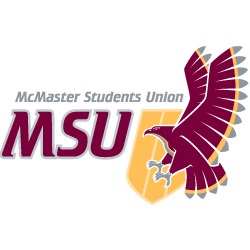 On Monday December 14, 2020 the Sponsorship and Donations Committee met to review various applications that we received. We were able to both reach quorum and a mutual decision. In this deliberation, the decision was as follows:$100 donation to United Nations Association in Canada for their To the SDGs and beyond event. Each day of the virtual event will focus on a different theme including Zero hunger (SDG #2), Good health and well-being (SDG #3), Quality education (SDG #4), Gender equality (SDG #5), Climate action (SDG #13) and Peace, justice and strong institutions (SDG #16)$250 sponsorship to Relay for Life McMaster. The organization will be hosting a virtual event to raise money for cancer research. The $250 will be primarily to cover fundraising costs. In exchange for this, the MSU will get social media promotion, their logo on promotional materials and a shout-out during the event.$400 sponsorship to MACHacks. MACHacks is a branch of the McMaster Artificial Intelligence Society. The money that the MSU provides will go towards prizes as well as tokens of appreciation for our sponsors and judges. These funds would ultimately go towards promoting MacHacks to even more applicants, as well as demonstrating good faith to their judges and corporate sponsors.This is the fourth time this year that the Sponsorship and Donations Committee is making a recommendation to the Executive Board and the sum of these recommendations is $750. As such, should the recommendation be approved the fund will now sit at $8,482 to be used throughout the remainder of the year.Thank you,Chen LiuAVP FinanceMcMaster Students Union avpfinance@msu.mcmaster.ca